Bijlage 5: 	Algemene tips, voorwaarden en  criteria vakjury voor audiovisueel beeldverhaal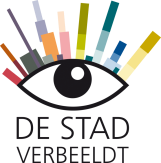 Tips en jurering wedstrijd audiovisueel beeldverhaal -  	De Stad Verbeeldt in de Binnenstad en Aalanden Algemene tips voor deelname voor de wedstrijd audiovisueel beeldverhaal De Stad Verbeeldt.De inzendtermijn is voor 15 september 2020.Het audiovisueel beeldverhaal met een journalistiek karakter, dat gemanipuleerdis, wordt uitgesloten door de vakjury om deel te nemen aan de wedstrijd en tentoonstellingen.Zowel kleur als zwart-wit audiovisueel beeld is toegestaan.Het audiovisueel beeldverhaal moet in 2018-2019-2020 opgenomen zijn, daarvoor wordt het audiovisueel beeldverhaal buiten gesloten van deelname;Deelnemers aan De Stad Verbeeldt mogen een beeldverhaal van maximaal 3 - 5 minuten aanleveren met als onderwerp en titel De Stad Verbeeldt. Het beeldverhaal moet wel over een stad gaan en niet over een gemeente op het platteland. De Stad Verbeeldt staat centraal binnen dit project.Deelnemers maken gebruik van het aanmeldingsformulier en geven aan wat de titel van de film is, wanneer de film opgenomen is en geven een korte toelichting op de film. De inzender uploadt het audiovisueel beeldverhaal zoals aangegeven via We Transfer naar het emailadres: wedstrijd@destadverbeeldt.nl. Let op: dit emailadres geldt voor alle wedstrijden.De inzender is de ontwerper en maker van het audiovisueel beeldverhaal. Indien het beeldverhaal is opgenomen door studenten van iGlow of de Videoclub Zwolle wordt dat apart op het formulier erbij vermeld. Dit geldt vooral voor de audiovisuele beeldverhalen voor het project De Stad Verbeeldt in de Binnenstad en Aalanden. In de aftiteling van het audiovisueel beeldverhaal worden alle betrokkenen in het verhaal en de makers opgenomen met hun naam. Hiervoor moet vooraf toestemming gevraagd worden door de makers van het beeldverhaal;De inzending voldoet aan het thema De Stad Verbeeldt in de Binnenstad en Aalanden;Minimum leeftijd van de inzender is 10 jaar.Overige voorwaarden voor deelname aan de wedstrijd audiovisueel beeldverhaal:De deelnemer geeft de Stichting De Stad Verbeeldt toestemming om zijn/haar audiovisueel beeldverhaal rechten vrij te mogen publiceren voor communicatie uitgaven van Stichting De Stad Verbeeldt in de meest brede zin, zowel print als elektronisch, met bronvermelding fotograaf.De inzender is zelf verantwoordelijk voor het inzenden van het audiovisueel beeldverhaal in verband met privacy van getoonde beelden en aansprakelijkheid.Het audiovisueel beeldverhaal mag niet het kenmerk dragen van reclame voor bepaalde producten.Stichting De Stad Verbeeldt draagt zorg voor het vertonen van de geselecteerde beeldverhalen door de vakjury.De inzender geeft bij het inzenden van het audiovisueel beeldverhaal aan akkoord te gaan met deze voorwaarden door zijn handtekening te zetten op het aanmeldingsformulier.De deelnemer geeft toestemming om de audiovisuele beeldverhalen van de wedstrijd De Stad Verbeeldt in de Binnenstad en Aalanden tentoon te stellen in een nog nader te bepalen locatie in Zwolle.De deelnemer geeft toestemming om de tentoonstelling met de geselecteerde audiovisueel beeldverhalen van De Stad Verbeeldt in de Binnenstad en Aalanden na 1 november 2020 te mogen exposeren in andere publieke ruimten of maatschappelijke en culturele instellingen in Zwolle.Het copyright van het audiovisueel beeldverhaal is belegd bij de deelnemer van de wedstrijd De Stad Verbeeldt in de Binnenstad en Aalanden. Stichting De Stad Verbeeldt heeft het recht om deze audiovisuele beeldverhalen te vertonen binnen de tentoonstelling De Stad Verbeeldt en de reizende tentoonstelling De Stad Verbeeldt.JureringInzendingen worden beoordeeld op creativiteit, authenticiteit en inhoudelijke aansluiting bij het thema De Stad Verbeeldt in de Binnenstad en Aalanden.De vakjury hanteert een beoordelingsformulier (zie bijlage)Over de uitslag van de vakjury wordt niet gecorrespondeerd.VakjuryDe vakjury is samengesteld met fotografen en deskundigen op het gebied van fotografie en storytelling in fotografie en audiovisueel beeldverhaal. Zij selecteren het ingezonden fotomateriaal op basis de randvoorwaarden hierboven beschreven.
De vakjury stelt een vakjuryrapport op van de wedstrijd beeldverhalen in fotografie per wedstrijd en verantwoord daarmee de keuze van de geselecteerde en genomineerde beeldverhalen voor de (reizende) tentoonstelling De Stad Verbeeldt in de Binnenstad en Aanlanden en de(reizende) tentoonstelling.